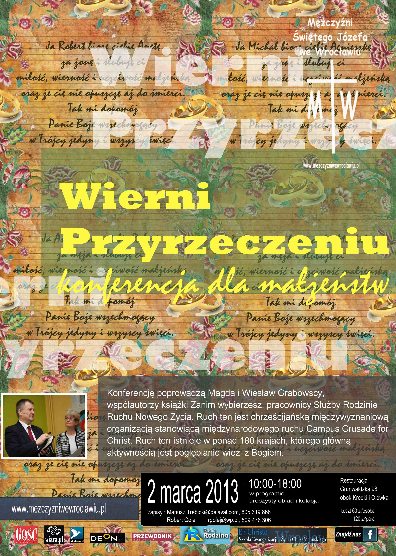 Wierni Przyrzeczeniukonferencja dla małżeństwProwadzący: Magda i Wiesław GrabowscyTermin : 02.03.2013Miejsce: Restauracja, ul.Grunwaldzka 98, koło Kredki i OłówkaZapisy:Mariusz Trebicki Mariusz.Trebicki@delaval.comRobert Golej  rgolej@wp.plPragniemy, aby nasze rodziny stały się miejscem radości, pokoju, miłości, wzajemnego budowania i szacunku. Pragniemy, aby nasze rodziny były miejscem przebywania osoby Ducha Świętego! Wychodząc naprzeciw potrzebie dalszemu rozwojowi małżeństwa organizujemy jednodniową konferencję pt. „Wierni przyrzeczeniu”W programie:10.00-10.15 – Powitanie
10.15-11.45 – Sesja I
11.45-12.15 – Przerwa kawowa
12.15-13.45 – Sesja II
14.00-15.00 – Obiad, ciastko, kawa
15.00-16.30 – Sesja III
16.30-16.45 – Przerwa
16.45-18.15 – Sesja IV i podsumowanie
18:30-………. – Uroczysta kolacjaKoszt:
60 zł/osobę   120 zł/paręKonferencję poprowadzą Magda i Wiesław Grabowscy, współautorzy książki Zanim wybierzesz, pracownicy Służby Rodzinie Ruchu Nowego Życia. Ruch ten jest chrześcijańską międzywyznaniową organizacją stanowiącą międzynarodowego ruchu Campus Crusade for Christ. Ruch ten istnieje w ponad 180 krajach, którego główną aktywnością jest pogłębianie więzi z Bogiem.Wierni Przyrzeczeniukonferencja dla małżeństwProwadzący: Magda i Wiesław GrabowscyTermin : 02.03.2013Miejsce: Restauracja, ul.Grunwaldzka 98, koło Kredki i OłówkaZapisy:Mariusz Trebicki Mariusz.Trebicki@delaval.comRobert Golej  rgolej@wp.plPragniemy, aby nasze rodziny stały się miejscem radości, pokoju, miłości, wzajemnego budowania i szacunku. Pragniemy, aby nasze rodziny były miejscem przebywania osoby Ducha Świętego! Wychodząc naprzeciw potrzebie dalszemu rozwojowi małżeństwa organizujemy jednodniową konferencję pt. „Wierni przyrzeczeniu”W programie:10.00-10.15 – Powitanie
10.15-11.45 – Sesja I
11.45-12.15 – Przerwa kawowa
12.15-13.45 – Sesja II
14.00-15.00 – Obiad, ciastko, kawa
15.00-16.30 – Sesja III
16.30-16.45 – Przerwa
16.45-18.15 – Sesja IV i podsumowanie
18:30-………. – Uroczysta kolacjaKoszt:
60 zł/osobę   120 zł/paręKonferencję poprowadzą Magda i Wiesław Grabowscy, współautorzy książki Zanim wybierzesz, pracownicy Służby Rodzinie Ruchu Nowego Życia. Ruch ten jest chrześcijańską międzywyznaniową organizacją stanowiącą międzynarodowego ruchu Campus Crusade for Christ. Ruch ten istnieje w ponad 180 krajach, którego główną aktywnością jest pogłębianie więzi z Bogiem.Wierni Przyrzeczeniukonferencja dla małżeństwProwadzący: Magda i Wiesław GrabowscyTermin : 02.03.2013Miejsce: Restauracja, ul.Grunwaldzka 98, koło Kredki i OłówkaZapisy:Mariusz Trebicki Mariusz.Trebicki@delaval.comRobert Golej  rgolej@wp.plPragniemy, aby nasze rodziny stały się miejscem radości, pokoju, miłości, wzajemnego budowania i szacunku. Pragniemy, aby nasze rodziny były miejscem przebywania osoby Ducha Świętego! Wychodząc naprzeciw potrzebie dalszemu rozwojowi małżeństwa organizujemy jednodniową konferencję pt. „Wierni przyrzeczeniu”W programie:10.00-10.15 – Powitanie
10.15-11.45 – Sesja I
11.45-12.15 – Przerwa kawowa
12.15-13.45 – Sesja II
14.00-15.00 – Obiad, ciastko, kawa
15.00-16.30 – Sesja III
16.30-16.45 – Przerwa
16.45-18.15 – Sesja IV i podsumowanie
18:30-………. – Uroczysta kolacjaKoszt:
60 zł/osobę   120 zł/paręKonferencję poprowadzą Magda i Wiesław Grabowscy, współautorzy książki Zanim wybierzesz, pracownicy Służby Rodzinie Ruchu Nowego Życia. Ruch ten jest chrześcijańską międzywyznaniową organizacją stanowiącą międzynarodowego ruchu Campus Crusade for Christ. Ruch ten istnieje w ponad 180 krajach, którego główną aktywnością jest pogłębianie więzi z Bogiem.